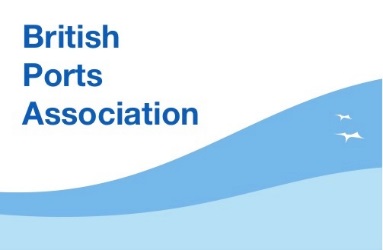 Application for Associate MembershipThe above company wishes to become an associate member of the British Ports Association under Rule 4 (3) of the attached Constitution and Rules. Please invoice £1,022 +VAT to my organisation (for applicants who join mid-year subscriptions are calculated on a pro-rata basis).Please return the completed form to info@britishports.org.uk. To view our Privacy Policy please visit www.britishports.org.uk/privacy-policy.Rule 4 (3) of the BPA Constitution4.	(3)	The Council may, if they think fit, elect as an associate member of the Association (a)	any corporate body owning or controlling any port, or any conservancy authority, not eligible for membership of the Association under paragraph (1) above; or(b)	any other corporate body which, or individual who, in the opinion of the Council has expertise in matters relating to the management or operation of a port or a conservancy or a port or conservancy related undertakingCompany nameAddressTelephoneWebsiteContact namePositionEmail addressEmail address to send invoice to (if different to the above)SignedDate